Информация о порядке направления замечаний и предложений к проекту
муниципального нормативно-правового актаПостановление Администрации Артемовского городского округа
«О внесении изменений в муниципальную программу «Развитие
Артемовского городского округа на период до 2020 года»В разделе «Нормотворчество» (подраздел «Общественное обсуждение проектов муниципальных программ») официального сайта Администрации Артемовского городского округа в информационно - телекоммуникационной сети «Интернет» размещен проект муниципального нормативно-правового актаПостановление Администрации Артемовского городского округа
«О внесении изменений в муниципальную программу «Развитие
Артемовского городского округа на период до 2020 года».Дата начала приёма замечаний и предложений к проекту - 24.07.2017Дата окончания приёма замечаний и предложений к проекту - 30.07.2017Замечания и предложения к проекту МНПА направлять на электронные адреса: expertiza.mnpa@artemovskv66.ru и msavskaia.e.v@artemovsky66.mЗаведующий отделом экономики, инвестиций и развития . Администрации Артемовского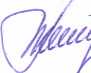 городского округа